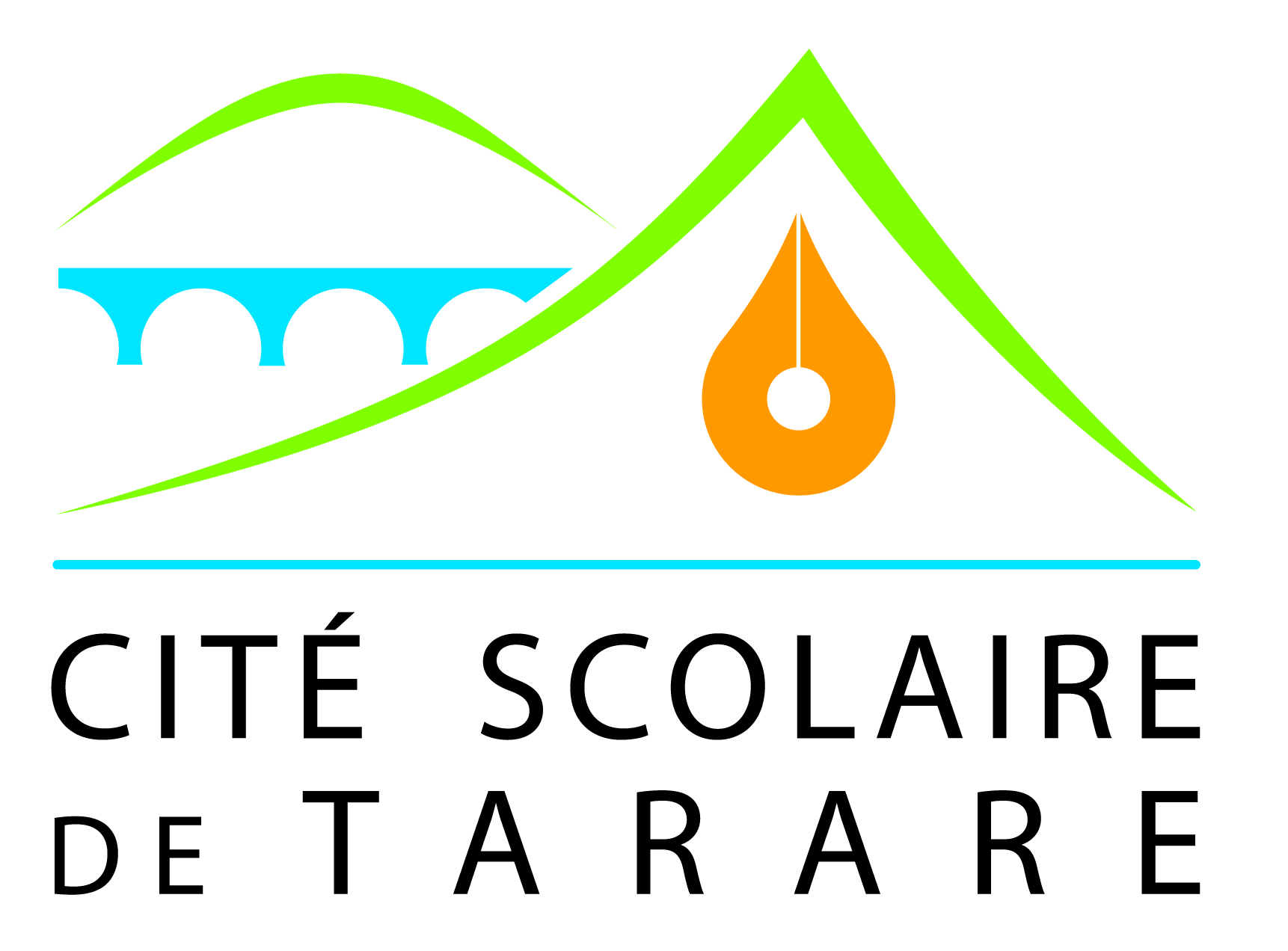 LYCEE POLYVALENT  RENE CASSIN		Equipement filière génie électrique		75, route de St Clément69170 TARAREService de gestion et intendanceAffaire suivie par : M.DEBUT Secrétaire d’intendance Téléphone :     04 74 05 34 26Fax            :     04 74 05 34 28mauricette.debut@ac-lyon.frTableau récapitulatif des lotsRenseignements techniques : Maxime Dubreuil , DDFPT /courriel :Maxime.Dubreuil, @ac-lyon.frN° lotintitulééquipement1Kit alarme Delta Dore1 box domotique tydom 1.0 pour l’habitat connecté (fréquence radio 868MHz, portée 330m),1 centrale sirène 8 zones radio,1 clavier radio avec écran tactile,2 détecteurs de mouvement bi-lentille radio,1 détecteur d’ouverture radio,2 micro-détecteurs d’ouverture radio,1 détecteur fumée radio,1 sirène radio extérieure avec flash intégré,2 télécommandes radio pour système d’alarme et/ou automatisme.2Kit Solution connectée radio X3D Delta Dore1 box domotique Tydom 1.0 pour l’habitat connecté,6 interrupteurs émetteur radio X3D (commande éclairage M/A ½ voies ou variation, commande d’automatisme, scénario),1 interrupteur émetteur radio X3D montée/stop/descente pour la commande de volet roulant,1 récepteur radio X3D pour le pilotage du volet roulant,2 récepteurs radio X3D 2 voies pour le pilotage de l’éclairage,1 récepteur radio X3D 1 voie pour le pilotage de l’éclairage,2 récepteur radio X3D pour la variation de l’éclairage,1 récepteur radio X3D 1 voie 10A pour le pilotage d’une prise de courant,1 programmateur radio driver 1 ou 3 zones pour la commande du chauffage électrique,3 récepteurs radio pour le pilotage du chauffage,1 télécommande confort 5 équipements.3Kit de gestion des consommations énergétiques Delta Dore1 gestionnaire d’énergie (3 entrées pour TI, gestion ECS sur commande heures creuses, 1 entrée télé-info),6 TI 10A pour la mesure des consommations (possibilité de raccorder 3TI max par entrée),1 écran d’ambiance radio pour l’affichage et le suivi des consommations, le pilotage des ouvrants et des éclairages,1 sonde radio pour la température extérieure,1 sonde radio pour l’ensoleillement (gestion intelligente des volets roulants).4Structure mobile 3D MyHome1 structure pliable :1 châssis principal mobile L1665 x H1870 x P700mm maxi2 châssis latéraux pivotant et mobiles L800 x H1870 x P400mm1 kit électrique :Appareillage nécessaire à la réalisation de l’installation (gaine ICTA D16 et 20mm, bobines de fils 100m, câble bus SCS, boîtes de dérivation avec bornier, boities d’encastrement, etc.),Organes de protection (interrupteur différentiel 30mA avec CPAU, disjoncteur Uni + neutre de calibre 2A, 10A et 16A),2 prises de courant pour tableau,1 alimentation de bus SCS 27V 600ma,1 actionneur 4 sorties pour le pilotage des éclairages fixes,1 actionneur 2 sorties pour le pilotage de volet roulant,1 actionneur 2 sorties pour le pilotage des halogènes,1 actionneur 2 sorties pour le pilotage du chauffage,1 actionneur pour le pilotage des prises de courant,1 module 16 scénarios pour des fonctions d’automatisation,1 bouton poussoir 4 scénarios,5 boutons poussoirs une touche et deux touches pour le pilotage,1 thermostat avec écran et touches pour le fonctionnement du chauffage,1 écran tactile 3,5" pour le pilotage centralisé de l’installation,2 coffrets avec cavaliers (vert, bleu) pour la configuration des adresses et des fonctions des composants MyHome,1 kit de programmation USB/PC1 CD :Dossier techniqueCCTP d’une installation existanteFiches techniquesNotice d’utilisationSchémas électriquesSchémas d’implantation, documentation fournisseur catalogueExtraits de normesTarifs fournisseursDossier pédagogique,Des activités pédagogiques et leurs corrigés sur les 3 années du bac MELEC,Fiches de travaux liées aux activités,Tutoriels vidéos.5Kit de mesures des consommations – MyHome1 écran tactile 3,5 pouces pour le pilotage de l’installation et l’affichage des données (ex : consommations),1 indicateur de consommation avec 3 TI (mesures de 3 circuits),1 concentrateur de données avec application Energie Data Logger (affichages des consommations par PC) ou au niveau de l’écran tactile,1 câble interface pour PC pour la programmation via USB.6Kit portier vidéo connecté1 platine de rue,1 poste intérieur avec écran couleur,8 badges de proximité,1 relais d’ouverture de porte,1 alimentation BUS 2 fils avec adaptateur vidéo intégré,1 relais deux contacts permettant de piloter un éclairage extérieur, un portail ou une installation domotique,1 interface de contact MyHome bus,1 kit configurateur par cavalier,100 mètres linéaire de câble bus deux fils,1 cadre et fond d’encadrement pour platine de rue.Fonctionnalité : Transfert d’appel sur Smartphone ou tablette avec application gratuite à télécharger (nécessite une connexion internet)Contrôle d’accès par badges,Mémoire vidéoMessage entre poste7Kit alarme intrusion1 centrale d’alarme LS radio 4 groupes avec clavier et sirène intégrés,1 batterie,1 télécommande LS radio 4 touches,1 clavier LS radio pour la gestion des fonctions et des accès,2 détecteurs de mouvement LS radio 90°,1 détecteur d’ouverture LS radio,1 détecteur d’ouverture multi-contact LS radio,1 sirène LS radio avec flash intégré,1 interface LS radio / KNX filaire.8Kit alarme incendie1 tableau d’alarme type 4 2 boucles avec alimentation secteur 230V 50/60Hz,2 batteries 8,4V 280mA (alimentation secourue),4 déclencheurs manuels,2 diffuseurs sonores,1 bloc autonome d’alarme satellite,1 télécommande multifonction.9Bornes de recharge pour véhicule électrique2 pack de borne VE résidentielle2 pack de borne VE tertiaire2 pieds pour borne de recharge,1 coffret simulation de charge VE1 valise de test avec câble mono/tri